Załącznik nr 1 do SIWZ........................................................Nazwa  Wykonawcy..........................................................Adres Wykonawcy...........................................................Osoba do kontaktu:………………….telefon:………………………………………..fax……………………………………………e-mail:………………………………………..                                                                                              Sąd Rejonowy w Inowrocławiu									ul. G. Narutowicza 42									88-100 InowrocławFORMULARZ OFERTOWYW nawiązaniu do ogłoszenia o zamówieniu nr G-205-5/18 w postępowaniu prowadzonym w trybie przetargu nieograniczonego na „Na świadczenie usługi utrzymania czystości w obiektach Sądu Rejonowego w Inowrocławiu przy ulicy Narutowicza 42, przy ulicy Świętokrzyskiej 6a  w Inowrocławiu oraz usług gospodarczo- konserwatorskich”, oferujemy wykonanie zamówienia za cenę:Wartość m-czna ogółem brutto – ……………..  (słownie: …………………………………………………………………………….) w tym stawka VAT ………% - tj. ……………….. zł. Podane ceny za m2 stanowią  zawierają wykonanie wszelkich czynności w okresie i częstotliwości podanych w SIWZ i załączniku nr 6,  uwzględniają zakup wszystkich środków czystości dla obydwu obiektów i odnoszą się do okresu 1 miesiąca.……………………  x  24 miesiące  = ………………… (słownie: ……………………………                                                                        (wartość całkowita zamówienia brutto)Oferujemy termin płatności faktury……….  dni. Oferujemy czas reakcji     ………………….. ( w minutach)Oświadczamy, że zapoznaliśmy się z warunkami przeprowadzanej procedury oraz treścią Specyfikacji Istotnych Warunków Zamówienia i załącznikami i nie wnosimy do niej zastrzeżeń formalno-merytorycznych Spełniamy wymagania Zamawiającego oraz posiadamy wszystkie niezbędne informacje do przygotowania oferty.Uważamy się za związanych ofertą przez okres 30 dni od daty upływu terminu składania ofert.Akceptujemy treść wzoru umowy i w przypadku wyboru naszej oferty zobowiązujemy się do zawarcia umowy na warunkach określonych we wzorze, w miejscu i terminie wyznaczonym przez Zamawiającego.W cenie oferty zostały uwzględnione wszystkie koszty wykonania zamówieniaOświadczamy, że wypełniliśmy obowiązki informacyjne przewidziane w art. 13 lub art. 14 RODO1) wobec osób fizycznych, od których dane osobowe bezpośrednio lub pośrednio pozyskałem w celu ubiegania się o udzielenie zamówienia publicznego w niniejszym postępowaniu.Oświadczamy, że przewidujemy/nie przewidujemy * powierzenia podwykonawcom ………………………………(nazwa)realizacji zamówienia w zakresie:………………………………………………………………………………………………………………………Przedsiębiorstwo Wykonawcy kwalifikowane jest jako:Mikroprzedsiębiorstwo     Nie                   Tak       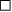 Małe przedsiębiorstwo      Nie                   Tak       Średnie Przedsiębiorstwo  Nie                  Tak        mikroprzedsiębiorca - przedsiębiorcę, który w co najmniej jednym roku z dwóch ostatnich lat obrotowych spełniał łącznie następujące warunki: - zatrudniał średniorocznie mniej niż 10 pracowników oraz osiągnął roczny obrót netto ze sprzedaży towarów, wyrobów i usług oraz z operacji finansowych nieprzekraczający równowartości w złotych 2 milionów euro, lub sumy aktywów jego bilansu sporządzonego na koniec jednego z tych lat nie przekroczyły równowartości w złotych 2 milionów euro;mały przedsiębiorca - przedsiębiorcę, który w co najmniej jednym roku z dwóch ostatnich lat obrotowych spełniał łącznie następujące warunki:- zatrudniał średniorocznie mniej niż 50 pracowników oraz osiągnął roczny obrót netto ze sprzedaży towarów, wyrobów i usług oraz z operacji finansowych nieprzekraczający równowartości w złotych 10 milionów euro, lub sumy aktywów jego bilansu sporządzonego na koniec jednego z tych lat nie przekroczyły równowartości w złotych 10 milionów euro i który nie jest mikroprzedsiębiorcą;średni przedsiębiorca - przedsiębiorcę, który w co najmniej jednym roku z dwóch ostatnich lat obrotowych spełniał łącznie następujące warunki:- zatrudniał średniorocznie mniej niż 250 pracowników oraz osiągnął roczny obrót netto ze sprzedaży towarów, wyrobów i usług oraz z operacji finansowych nieprzekraczający równowartości w złotych 50 milionów euro, lub sumy aktywów jego bilansu sporządzonego na koniec jednego z tych lat nie przekroczyły równowartości w złotych 43 milionów euro i który nie jest mikroprzedsiębiorcą ani małym przedsiębiorcą;Załącznikami do niniejszej oferty są:……………………………………………………………						       ……………………………………………………………………….     (miejsce i data)                                                                                      (Podpis i pieczęć osoby uprawnionej do reprezentowania Wykonawcy) skreślić niewłaściweLp.Nazwa obiektuJednostka miaryJednostka miaryIlośćMiesięczna Cena jednostkowa nettoStawka vatMiesięczna Cena jednostkowa bruttoMiesięczna Wartość nettoStawka VATMiesięczna Wartość bruttoSąd Rejonowy InowrocławSąd Rejonowy InowrocławSąd Rejonowy InowrocławSąd Rejonowy InowrocławSąd Rejonowy InowrocławSąd Rejonowy InowrocławSąd Rejonowy InowrocławSąd Rejonowy InowrocławSąd Rejonowy InowrocławSąd Rejonowy InowrocławSąd Rejonowy InowrocławNarutowicza 42 – siedziba głównam24296,524296,52Świętokrzyska 6a – pomieszczenia biurowem2196,10196,10Tereny zewnętrzne utwardzone i zielone przy ul. Narutowicza 42 (sprzątanie letnie i zimowe)m2ogółem: 3.818,00 (teren zielony = ca’ 1.030,87, teren utwardzony ca’ = 2.787,13)ogółem: 3.818,00 (teren zielony = ca’ 1.030,87, teren utwardzony ca’ = 2.787,13)                                                                                                                  Wartość ogółem                                                                                                                  Wartość ogółem                                                                                                                  Wartość ogółem                                                                                                                  Wartość ogółem                                                                                                                  Wartość ogółem                                                                                                                  Wartość ogółem                                                                                                                  Wartość ogółem                                                                                                                  Wartość ogółem                                                                                                                  Wartość ogółem                                                                                                                  Wartość ogółem